Publicado en Boadilla del Monte el 11/12/2017 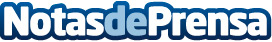 La Holi Life cierra la temporada en Boadilla del Monte con la New Year Edition el 31 de diciembreEsta particular San Silvestre llena de color celebra ya su tercera edición. La prueba lúdico-deportiva de 5 kilómetros de recorrido cubrirá a los participantes con toneladas de polvos de colores a base de harina de maíz. 2.600  participantes en la última edición avalan la acogida de la actividad en la localidadDatos de contacto:alvaro trigueros602485760Nota de prensa publicada en: https://www.notasdeprensa.es/la-holi-life-cierra-la-temporada-en-boadilla_1 Categorias: Madrid Entretenimiento Eventos Otros deportes http://www.notasdeprensa.es